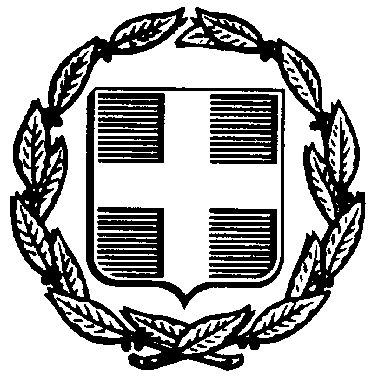 	Σκάλα  08- 07-2019	Αρ.Πρωτ.:   10.419                                                                                                                                    ΠΡΟΣΚΛΗΣΗΕΛΛΗΝΙΚΗ ΔΗΜΟΚΡΑΤΙΑNOMΟΣ ΛΑΚΩΝΙΑΣΔΗΜΟΣ ΕΥΡΩΤΑΠΡΟΣ                                                               ΕΝΔΙΑΦΕΡΟΜΕΝΟΥΣ  ΦΟΡΕΙΣΟ Δήμος μας ενδιαφέρεται να αναθέσει την προμήθεια πλαστικών σάκων απορριμμάτων  ,  σύμφωνα με την επισυναπτόμενη περιγραφή.Με βάσει τα ανωτέρω, καλείστε μέχρι και την   12η   Ιουλίου  2019 και ώρα   11:00π.μ.  να υποβάλλεται  έγγραφη  προσφορά σχετικά  με  την  ανωτέρω  προμήθεια  , η οποία να περιλαμβάνει τις τεχνικές προδιαγραφές  καθώς και την συνολική αμοιβή σας.Προς απόδειξη της μη συνδρομής των λόγων αποκλεισμού από διαδικασίες σύναψης δημοσίων συμβάσεων των παρ.1 και 2 του άρθρου 73 του Ν.4412/2016, παρακαλούμε, μαζί με την προσφορά σας, να μας αποστείλετε τα παρακάτω δικαιολογητικά:α. Απόσπασμα ποινικού μητρώου. Η υποχρέωση αφορά ιδίως: αα) στις περιπτώσεις εταιρειών περιορισμένης ευθύνης (Ε.Π.Ε.) και προσωπικών εταιρειών (Ο.Ε. και Ε.Ε.), τους διαχειριστές, ββ) στις περιπτώσεις ανωνύμων εταιρειών (Α.Ε.), τον Διευθύνοντα Σύμβουλο, καθώς και όλα τα μέλη του Διοικητικού Συμβουλίου.β.   Φορολογική ενημερότηταγ. Ασφαλιστική ενημερότητα (άρθρο 80 παρ.2 του Ν.4412/2016) για μη οφειλή    ασφαλιστικών εισφορών  για το προσωπικό.δ. Ασφαλιστική ενημερότητα (άρθρο 80 παρ.2 του Ν.4412/2016) για μη οφειλή ασφαλιστικών εισφορών διαχειριστών  εταιρείας.                               Ο Αντιδήμαρχος   Λυμπέρης   ΠαναγιώτηςΕΛΛΗΝΙΚΗ ΔΗΜΟΚΡΑΤΙΑ 						ΝΟΜΟΣ ΛΑΚΩΝΙΑΣ							ΔΗΜΟΣ ΕΥΡΩΤΑ ΤΕΧΝΟΟΙΚΟΝΟΜΙΚΗ ΠΕΡΙΓΡΑΦΗΣτον προϋπολογισμό οικ. έτους 2019 υπάρχει εγγεγραμμένη πίστωση στον ΚΑ εξόδων 20-6634.0001 με τίτλο «Προμήθεια πλαστικών σάκων απορριμμάτων», ποσού 5.000,00€ και στον ΚΑ εξόδων 35-6634.0001 με τίτλο «Προμήθεια πλαστικών σάκων», ποσού 2.000,00€.Στα πλαίσια της ανωτέρω πίστωσης, θα γίνει η προμήθεια πλαστικών σάκων απορριμμάτων απαραίτητων για τη διαχείριση των απορριμμάτων του Δήμου, αλλά και για τη χρήση στην υπηρεσία πρασίνου.Οι σάκοι θα είναι κατασκευασμένοι από πλαστικό πολυαιθυλένιο HDPE, πάχους τουλάχιστον 80 μικρά του μέτρου.Ειδικότερα, η προμήθεια θα αφορά τα κάτωθι είδη και εκτιμούμενες ποσότητες:Τα προς προμήθεια υλικά και μέσα  θα είναι καινούργια και αρίστης ποιότητας.Ανάλυση κόστους κατά κωδικό ΚΑ του προϋπολογισμούΜε βάση τα ανωτέρω στοιχεία, το κόστος με το οποίο βαρύνει τον προϋπολογισμό του Δήμου για το έτος 2019 η εν λόγω προμήθεια, παριστάνεται στον παρακάτω πίνακα:Η προμήθεια των ανωτέρω ειδών είναι αναγκαία για τη λειτουργία της υπηρεσίας καθαριότητας και για χρήση κατά την υλοποίηση των κλαδεμάτων και καθαρισμών, δεδομένου του ότι τα αποθέματα σε σακούλες καθαριότητας για τους συγκεκριμένους σκοπούς έχουν τελειώσει. Ο διαγωνισμός για είδη καθαριότητας του Δήμου Ευρώτα δεν έχει ακόμη υλοποιηθεί.Η προμήθεια θα διεξαχθεί σύμφωνα με τα προβλεπόμενα στο Ν. 4412/2016. Η διάρκεια της προμήθειας ορίζεται σε 30 ημέρες από την υπογραφή της σύμβασης.Περιγραφή υλικούΠοσότητα (κιλά)Τιμή Μονάδος (€)Δαπάνη (€)Σακούλες απορριμμάτων, χρώματος μπλέ, διαστάσεων 65x90 cm2.0001,32.600,00Σακούλες απορριμμάτων, χρώματος μαύρου ή γκρι, διαστάσεων 80x120 cm34501,13.795,00ΆθροισμαΆθροισμαΆθροισμα6.395,00ΦΠΑ 24%ΦΠΑ 24%ΦΠΑ 24%1534,80ΣΥΝΟΛΟΣΥΝΟΛΟΣΥΝΟΛΟ7.929,80ΥπηρεσίαΚ.Α.Αρχική πίστωσηΔαπάνη προμήθειαςΥΠΗΡΕΣΙΕΣ ΚΑΘΑΡΙΟΤΗΤΑΣ ΚΑΙ
ΗΛΕΚΤΡΟΦΩΤΙΣΜΟΥ20-6634.00015.000,004.997,20ΥΠΗΡΕΣΙΕΣ ΠΡΑΣΙΝΟΥ35-6634.00013.000,002.932,60ΣΥΝΟΛΟ7.929,80ΣΥΝΤΑΞΗΣκάλα 22-05-2019Μπούτσαλης ΔημήτριοςΓεωπόνος με A' βαθμόΘΕΩΡΗΣΗΒΛΑΧΙΏΤΗ 22-05-2019Ο Αναπληρωτής ΠροϊστάμενοςΔ/νσης Περιβάλλοντος – Πολεοδομίας  & Τεχνικών ΥπηρεσιώνΔερτιλής ΠαναγιώτηςΜηχανολογος μηχανικόςμε A' βαθμό